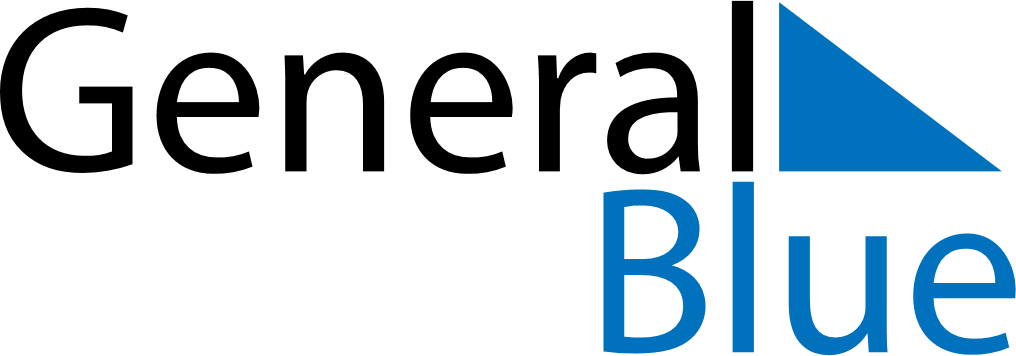 December 2024December 2024December 2024December 2024December 2024December 2024El Pedregal, Arequipa, PeruEl Pedregal, Arequipa, PeruEl Pedregal, Arequipa, PeruEl Pedregal, Arequipa, PeruEl Pedregal, Arequipa, PeruEl Pedregal, Arequipa, PeruSunday Monday Tuesday Wednesday Thursday Friday Saturday 1 2 3 4 5 6 7 Sunrise: 5:06 AM Sunset: 6:08 PM Daylight: 13 hours and 1 minute. Sunrise: 5:07 AM Sunset: 6:09 PM Daylight: 13 hours and 2 minutes. Sunrise: 5:07 AM Sunset: 6:09 PM Daylight: 13 hours and 2 minutes. Sunrise: 5:07 AM Sunset: 6:10 PM Daylight: 13 hours and 2 minutes. Sunrise: 5:07 AM Sunset: 6:10 PM Daylight: 13 hours and 3 minutes. Sunrise: 5:08 AM Sunset: 6:11 PM Daylight: 13 hours and 3 minutes. Sunrise: 5:08 AM Sunset: 6:12 PM Daylight: 13 hours and 3 minutes. 8 9 10 11 12 13 14 Sunrise: 5:08 AM Sunset: 6:12 PM Daylight: 13 hours and 4 minutes. Sunrise: 5:08 AM Sunset: 6:13 PM Daylight: 13 hours and 4 minutes. Sunrise: 5:09 AM Sunset: 6:13 PM Daylight: 13 hours and 4 minutes. Sunrise: 5:09 AM Sunset: 6:14 PM Daylight: 13 hours and 4 minutes. Sunrise: 5:09 AM Sunset: 6:15 PM Daylight: 13 hours and 5 minutes. Sunrise: 5:10 AM Sunset: 6:15 PM Daylight: 13 hours and 5 minutes. Sunrise: 5:10 AM Sunset: 6:16 PM Daylight: 13 hours and 5 minutes. 15 16 17 18 19 20 21 Sunrise: 5:11 AM Sunset: 6:16 PM Daylight: 13 hours and 5 minutes. Sunrise: 5:11 AM Sunset: 6:17 PM Daylight: 13 hours and 5 minutes. Sunrise: 5:11 AM Sunset: 6:17 PM Daylight: 13 hours and 5 minutes. Sunrise: 5:12 AM Sunset: 6:18 PM Daylight: 13 hours and 6 minutes. Sunrise: 5:12 AM Sunset: 6:18 PM Daylight: 13 hours and 6 minutes. Sunrise: 5:13 AM Sunset: 6:19 PM Daylight: 13 hours and 6 minutes. Sunrise: 5:13 AM Sunset: 6:19 PM Daylight: 13 hours and 6 minutes. 22 23 24 25 26 27 28 Sunrise: 5:14 AM Sunset: 6:20 PM Daylight: 13 hours and 6 minutes. Sunrise: 5:14 AM Sunset: 6:20 PM Daylight: 13 hours and 6 minutes. Sunrise: 5:15 AM Sunset: 6:21 PM Daylight: 13 hours and 6 minutes. Sunrise: 5:15 AM Sunset: 6:21 PM Daylight: 13 hours and 5 minutes. Sunrise: 5:16 AM Sunset: 6:22 PM Daylight: 13 hours and 5 minutes. Sunrise: 5:16 AM Sunset: 6:22 PM Daylight: 13 hours and 5 minutes. Sunrise: 5:17 AM Sunset: 6:23 PM Daylight: 13 hours and 5 minutes. 29 30 31 Sunrise: 5:18 AM Sunset: 6:23 PM Daylight: 13 hours and 5 minutes. Sunrise: 5:18 AM Sunset: 6:23 PM Daylight: 13 hours and 5 minutes. Sunrise: 5:19 AM Sunset: 6:24 PM Daylight: 13 hours and 5 minutes. 